ПЛАН-КОНСПЕКТДата:_________урока по обществоведению в 10___ классе Тема: Социальный статус, роли и мобильностьЦели:Учащиеся должны знать: определение понятий социальная мобильность, социальная роль, социальный статус.Учащиеся должны уметь: характеризовать социальный статус и роли личности, вертикальную и горизонтальную мобильность; объяснять и конкретизировать примерами виды и каналы социальной мобильности.Воспитательная: воспитание у учащихся уважения к людям, независимо от их социального статуса; к высказываемой точки зрения; воспитание стремления к самосовершенствованию, индивидуальной и коллективной ответственности, учебно-познавательной самостоятельности.Тип урока: комбинированныйОборудование: учебное пособие для 10 класса «Обществоведение» / под ред. А.Н. Данилова. – Минск, 2020.;  доска, мел.Оформление доски:Понятия: социальная мобильность, социальная роль, социальный статус   Дата          тема: Социальный статус, роли и мобильностьПлан:1. Социальный статус 2. Социальные роли3. Социальная мобильностьД/з: § 3,  вопросы и заданияЭтапы урокаРабота учителяРабота учеников1.Организационный момент (1 мин)1. Приветствие. Проверка наличия учащихся в классе с отметкой отсутствующих в журнале. Приветствуют. Дежурный называет отсутствующих2. Проверка домашнего задания (6 мин)1. Что такое социальная структура общества?2.  Какие существуют виды структуры общества?3. Чем характеризуется горизонтальная структура общества? 4. Чем характеризуется вертикальная структура общества?5. Что такое класс? Какие классы выделяются в современном белорусском обществе? 6. Что такое страта?    Отвечают на вопросы.3.Подготовка к восприятию нового материала (2 мин)1. На прошлом уроке мы с Вами познакомились с понятием социальной структуры общества, выяснили, из чего она состоит, какие бывают ее виды и от чего она зависит. Сегодня на уроке мы с Вами продолжим изучать общество, а точнее выясним, от чего зависит положение человека в общества, познакомимся с такими понятиями как социальный статус, социальная роль и социальная мобильность. И так, тема урока – Социальный статус, роли и мобильность. Записываем тему и дату урока в тетрадь.  2. Записываю тему на доске.  1.Слушают учителя2. Записывают дату и тему урока в тетрадь. 4.Сообщение нового материала (30 мин)1. Социальный статус 1. Ребята, для начала давайте с Вами разберемся, что такое статус? Как Вы понимаете значение этого слова?  2. Молодцы, Вы правильно понимаете значение данного термина применительно к социуму (Статус – положение, занимаемое индивидом или социальной группой в обществе или отдельной подсистеме общества)3. Ребята, исходя из значения слова статус, что будет отображать социальный статус человека? Давайте запишем определение понятия «социальный статус» - положение в обществе, с которым связан определенный набор прав и обязанностей.   4. Как вы думаете, через что определяется социальный статус человека? Правильно! Статус личности поределяет пол, профессия, должность и многое другое. Поэтому и социальных статусов у человека как правило множество. Совокупность множества социальных статусов составляет статусный набор. 5. Давайте определим основные социальные статусы человека. Прочитайте, пожалуйста, первый пункт параграфа (5 мин) и выпишите в тетрадь основные социальные статусы человека.   6.Давайте проверим какие основные социальные статусы вы выписали? Назовите социальные статусы и их характеристики.  2. Социальные роли1. Довольно часто, ребята, с социальным статусом путают такое понятие как социальная роль. Как вы считаете, что такое социальная роль? Запомните! Статусом обладают, а роль – выполняют! Это содержательно отличие между социальным статусом и ролью.      2. Ребята, прочитайте, пожалуйста, информацию на странице 19 (5 мин) и ответьте на следующие вопросы:1) Какие роли являются основными в ролевом наборе?
2) В каких аспектах рассматривается социальная роль? 3. Молодцы, все правильно, социальная роль рассматривается в двух аспектах – ролевом ожидании и ролевом исполнении. Давайте запишем определения данных понятий. Ролевое ожидание – это модель поведения для людей данного статуса, которую предполагают видеть окружающие.Ролевое исполнение – это фактическое поведение человека. 4. Давайте выполним задание на стр. 25. Прочитайте, пожалуйста, условие и продумайте ответы. 5. Давайте проверим как Вы справились. Назовите, какие  социальные роли выполняют персонажи и какими социальными статусами они обладают.  3. Социальная мобильность1. Ребята, согласитесь, что человек с течением времени меняет свое положение в обществе. На работе получает повышение, либо понижение по должности. Сначала является учеником школы, затем студентом, потом работником какой-либо организации и т.д. 2. Ребята, изменение индивидом или группой позиции, занимаемой в социальной структуре, называется социальной мобильностью. Запишем данное определение в тетрадь.  3. Объясняю пункт параграфа, рисуя на доске данную схему. Учащиеся параллельно с учителем рисуют данную схему в тетради. 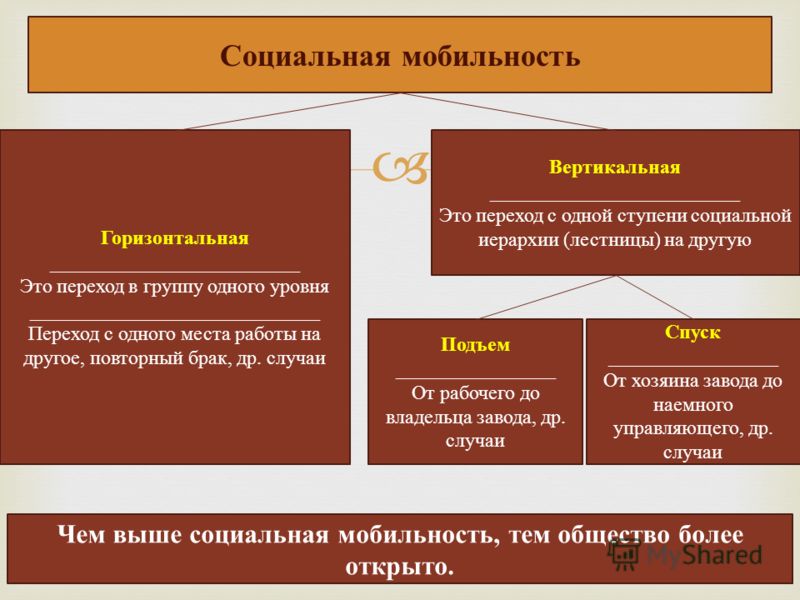 4. Ребята, пути, по которым происходит перемещение людей из одних социальных групп в другие, называют каналами социальной мобильности. Запишем данное определение в тетрадь. Выполните задание на. Стр. 28 5. Также выделяется групповая и индивидуальная мобильность – запишем в тетрадь.    6. Важную роль в жизнедеятельности человека играет жизненная стратегия. Прочитайте, пожалуйста, материал на стр. 30-31 и ответьте на вопросы: что такое жизненная стратегия и какую роль она играет в процессе жизнедеятельности человека. 1.Размышляют, высказывают свои предположения2. Записывают в тетрадь3. высказывают свои предположения, записывают определение в тетрадь4. Размышляют, отвечают. 5. Читают, выписывают в тетрадь (предписанный, приобретенный, смешанные, главный, личный, групповой)6. Называют социальные статусы и их характеристики. 1. Слушают, высказывают свое мнение.   2. Читают, затем отвечают на вопросы.  3. Слушают. Размышляют, отвечают на вопрос, записывают в тетрадь.  4. Читают, продумывают ответы.   5. Называют. 1. Слушают  2. Слушают, записывают в тетрадь  3. Слушают, заполняют в тетради схему. 4. Слушают, записывают в тетрадь, выполняют задание 5. Записывают в тетрадь6. Читают, отвечают на вопросы. 5.Рефлексия
(4 мин)Фронтальный опрос1. Что нового Вы сегодня узнали на уроке?
2. Что Вас удивило?3. Над чем Вы задумались?Отвечают на вопросы6. Выставление отметок за урок (1 мин)Выставляю отметки, комментируюСлушают7.Домашнее задание 
(1 мин)§ 3,  вопросы и заданияЗаписывают в дневник.